Issued February 2022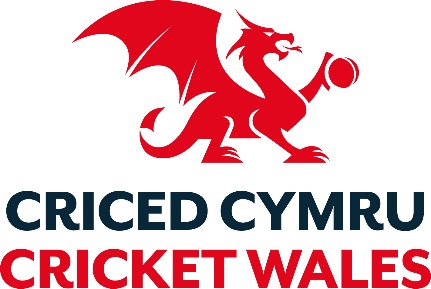 JOB DESCRIPTIONJob Title:		Sage Book-Keeper & Accounts Officer   Reporting to:		Chief Executive Officer Job PurposeTo offer a business-critical end-to-end service that administers and handles all invoices, payments, book-keeping, banking, reconciliations, payroll (payroll services outsourced) and associated administration.To provide customer service internally to resolve accounting queries To support the CEO and senior management with finance reports from Sage Specific ResponsibilitiesAll round book-keeping to ensure invoices (in & out), income and salary information is recorded on a monthly basis.Record Budget informationProduce monthly management accounting and any ad hoc reports for Senior Management.Ensure Bank Accounts are reconciled on a monthly basis.Maintain, and update as appropriate, master monthly payroll spreadsheet to provide the monthly payroll data to outsourced suppliers.Check and authorise monthly payroll data provided by outsourced supplier.Analyse and post Payroll data onto SAGE on a monthly basis.With the help of budget holders, ensure all invoices are coded accurately and use On-Line Banking system to pay invoices in a timely manner.Liaise with bank on any banking system issues.Use Webexpenses system to post staff monthly expense claims onto SAGE.Liaise with Webexpenses to resolve any staff issues with the system.Use ECB ‘CVENT’ system to code and record on-line payments for Coach Education courses and Regional coaching activities.Reconcile CVENT system to payments received on the company current account.Use Scottish Widows ASSIST system to record monthly pension data provided by payroll company.Ensure Pension Data file is up to date with regards staff personal details.Liaise with Scottish Widows to resolve any staff pension queries.Liaise with CEO and Finance Director with regards to Board & Finance Sub-committee reporting.Liaise with Accountancy company on any queries and management reportsLiaise with External AuditorsSkills / Experience:Experience of Sage is essential; ideally Advanced Book-Keeping and report generating.Significant experience of all round book-keeping, reconciliations, invoice coding, payments, pensions and payroll (administration) is essential.Ideally Finance eg AAT qualified.Experience of dealing with auditorsExperience of a digital/app-based expenses system would be desirable but not essential.  An experience of working in sport, especially cricket, would be advantageous but is not critical.AttributesAttention to detail is the most critical skill in this role Good customer service skills will be required as this role will involve internal and external query resolution.The successful candidate will be a self-starter and be motivated to work independentlyWelsh language skills are desirable, but not essential.An interest in or understanding of cricket would be helpful but is not essential.RemunerationThis role is 3 days per week and attracts a salary of up to £22,000 (pro rata)